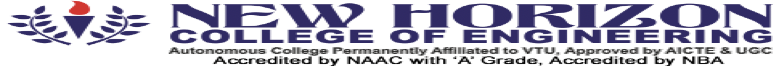 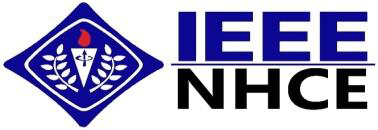 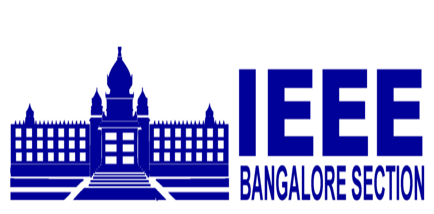 AWS Cloud Masterclass by Ms. Menaka ArivanandhamAWS preferred over Google cloud and Azure?Date: 8th May 2021Time: 10:00 AM to 12:00 PMMode: Online (Webinar) Total Number of Participants: 101The Event began with a brief introduction about the speaker, Ms. Menaka Arivanandham.Ms. Menaka Arivanandham, MCA, M.Phil. (CS) is an Assistant Manager at NTTF, Bangalore. She is also an AWS certified Solution Architect Associate, a Microsoft certified trainer, and an AWS Educate Cloud Ambassador. She has 15 years of experience in industry and academic training.The event started with an opening question by the speaker, “Are we cloud users?”. In continuation, ma’am spoke about the applications of cloud in our daily life.Ma’am also discussed about Cloud computing in terms of its emergence, definition, characteristics, and different types. Later, she started explaining about Amazon Web Services (AWS) which is a subsidiary of Amazon to provide on-demand cloud computing platforms to individuals, companies and governments.AWS’s popularity in market and global infrastructure were also explained in detail with stats. Ma’am even displayed the Magic Quadrant for Cloud infrastructure published by Gartner. Based on this quadrant, she showed us that AWS is the most preferred for cloud computing compared to other companies. The event further continued with a deeper insight into AWS with case studies from AWS customers and the different services available on the AWS management console to create a variety of products.The session ended with a Q&A session, where a few of our students pitched in good questions and the speaker gave accurate answers. This added a lot of important points to the topic.Overall, it was a very informative session which helped everyone imbibe knowledge about AWS Cloud.In the end, the participants shared their feedback and received their certificates. 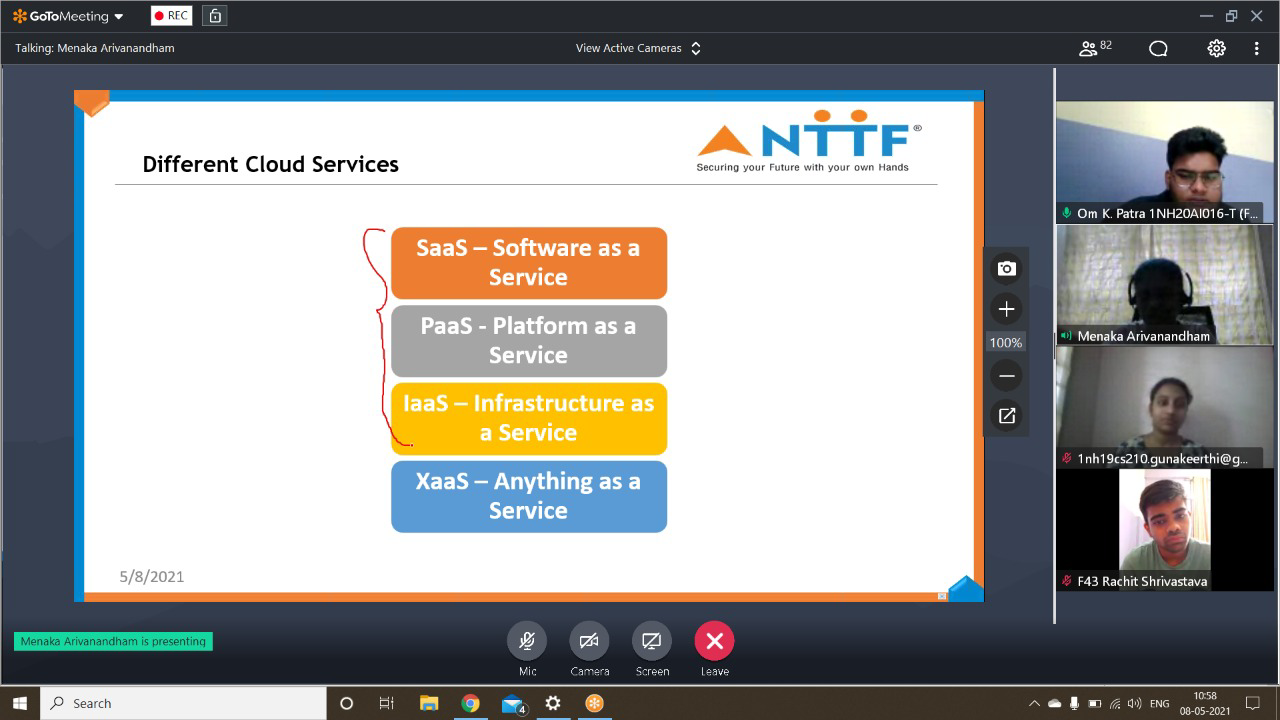 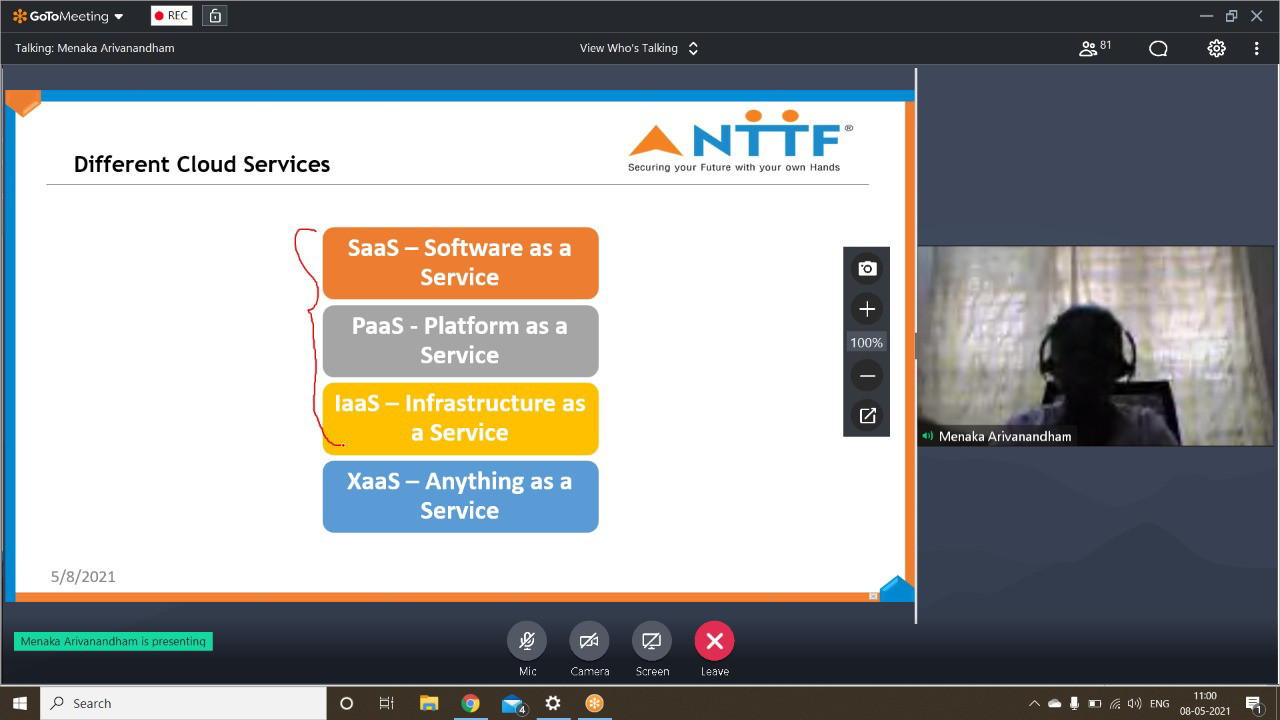 